MINISTERE DE LA CULTUREDirection régionale des affaires culturelles OCCITANIE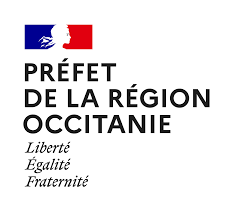 
Programme national de numérisation et de valorisation des contenus culturels------------------DOSSIER DE CANDIDATUREPNV OCCITANIE 20231/ Porteur de projet et partenairesOrganisme/structure du projet 
Nom ou raison sociale :       Adresse du siège social :	Responsable légal (nom et fonction) :N° SIRET :Nom du chef de projet :Fonction :Téléphone :Adresse courriel :Autres intervenants dans le projet au sein de l’organisme (noms et fonctions au sein de l’équipe projet) :Partenaires du projet (pour chacun : identité, rôle et fonction dans le projet) :2/ Description générale du projet Titre :Dimension du projet : Structurant Ponctuel ou émergent Domaine(s) ou secteur(s) culturel(s) concerné(s) : Archéologie Archives Arts plastiques Cinéma / AudiovisuelCulture scientifique et techniqueEthnologie / Patrimoine culturel immatérielLangue française et/ou Langues de FranceLittérature, livre et lectureMonuments historiquesMuséesMusiquePatrimoine écrit et documentairePhotographie Spectacle vivantSites patrimoniaux labellisés : VPAH, CCR, Maison des illustres, Jardin remarquable Autres :…………………………………Résumé du projet (1000 signes maximum)Description des contenus culturels concernés (description, nature, volumétrie, propriété des fonds) :Droits de propriété littéraire at artistique des fonds (si le porteur du projet n’est pas propriétaire des droits de réprésentation, préciser les démarches entreprises ou à entreprendre, les conditions de diffusion et d’utilisation) :Le cas échéant, prestataire(s) de service retenu(s) (nom, domaine de compétence, références sur le même type de projet) :Calendrier prévisionnel :3/ Eléments techniquesFormat et qualité des ressources numérisées et/ou diffusées (définition, résolution, format des fichiers) :Traitement documentaire des données numérisées (Standards et formats des métadonnées, identifiants pérennes, plan de nommage, etc)Description et caractéristiques techniques de l’outil de diffusion des ressources en ligne sur Internet ;Protocoles d’interopérabilité et participation à des outils ou portails agrégateurs, aux bases de données du Ministère et/ou des collectivités territoriales :Conditions de réutilisation des ressources et contenus diffusés, des métadonnées et/ou informations associées :Politique de sauvegarde et de conservation pérenne des fichiers et données (y compris partenariat de conservation avec un établissement partenaire : archives, bibliothèque, etc.)4/ Eléments de valorisation Description des principaux publics-cibles et des usages à satisfaire :Description des fonctions et services développés pour faciliter l’accès, l’appropriation et la réutilisation des ressources et contenus culturels par les publics-cibles :Actions prévues pour favoriser la publicité, la promotion et la valorisation du projet :Impact et bénéfices attendus pour l’organisme, le secteur, le territoire et les publics :5/ Budget du projet :COÛT DU PROJET : ETAT DETAILLÉ DE LA DEPENSEBUDGET PRÉVISIONNELMontant en € TTCNumérisation (sous-traitance)Mise en ligneIndexation et valorisation (sous-traitance)Création d’applications spécifiquesRémunérations (hors personnels permanents)Frais de déplacementFournitures, petit équipement, logiciel, documentation, éditionAutres fraisTotalFinancementsMontant en € TTC% du coût total du projetFonds propresSubvention demandée à la DracPartenariats financiers autres(préciser)Partenariats financiers autres(préciser)Coût total du projet                           = 100 %